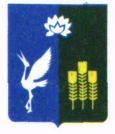 МУНИЦИПАЛЬНЫЙ КОМИТЕТЧкаловского сельского поселенияСпасского муниципального районаРЕШЕНИЕ  21 октября 2021 года  	                 с. Чкаловское				                  №56О полномочиях по вопросам местного значения «Дорожная деятельность в отношении автомобильных дорог местного значения в границах населенных пунктов поселения»В соответствии с пунктом 4 статьи 15 Федерального закона от 06 октября 2003 года № 131-ФЗ «Об общих принципах организации местного самоуправления в Российской Федерации», руководствуясь Уставом Чкаловского сельского поселения, Порядком заключения соглашений между органами местного самоуправления  Чкаловского сельского поселения и органами местного самоуправления Спасского муниципального района, о передаче полномочий по решению вопросов местного значения (утвержденным решением муниципального комитета Чкаловского сельского поселения от 17 июля 2019 года №188), муниципальный комитет Чкаловского сельского поселения РЕШИЛ:1.  Заключить соглашение о согласии принятий полномочий на 2022 год по решению вопросов местного значения: «Дорожная деятельность в отношении автомобильных дорог местного значения в границах населенных пунктов поселения и обеспечение функционирования парковок (парковочных мест), а так же осуществления иных полномочий в области автомобильных дорог и осуществления дорожной деятельности в соответствии с законодательством Российской Федерации»2. Настоящее решение вступает в силу с момента его официального опубликования в газете «Родные просторы» и размещения на сайте администрации Чкаловского сельского поселения.	Исполняющий полномочия главы Чкаловского сельского поселения 	                                                                       Н.Н.Кузенкова  Председатель муниципального комитета Чкаловского сельского поселения                                                                               О.А.Ухань                            	                         	                          